               	                                          						                              ZLÍNSKÝ KRAJSKÝ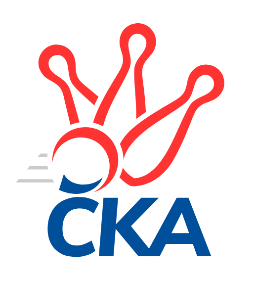  KUŽELKÁŘSKÝ SVAZ                                                                                               Zlín   2.4.2022ZPRAVODAJ ZLÍNSKÉHO KRAJSKÉHO PŘEBORU2021-202222. kolo TJ Bojkovice Krons B	- TJ Kelč	4:4	2653:2587	5.0:7.0	1.4. TJ Gumárny Zubří	- KK Camo Slavičín A	2:6	2572:2645	4.0:8.0	1.4. KC Zlín C	- TJ Valašské Meziříčí C	5.5:2.5	2623:2582	8.0:4.0	1.4. KK Kroměříž A	- TJ Sokol Machová B	7:1	2488:2272	9.0:3.0	1.4. KK Kroměříž B	- VKK Vsetín B	6:2	2278:2246	9.0:3.0	2.4. KK Camo Slavičín B	- SC Bylnice	7:1	2667:2571	8.0:4.0	2.4.Tabulka družstev:	1.	KK Kroměříž A	22	19	0	3	133.0 : 43.0 	183.0 : 81.0 	 2690	38	2.	KK Camo Slavičín A	22	16	2	4	117.5 : 58.5 	155.0 : 109.0 	 2585	34	3.	TJ Valašské Meziříčí C	22	16	1	5	118.0 : 58.0 	159.0 : 105.0 	 2570	33	4.	TJ Kelč	22	14	1	7	105.0 : 71.0 	149.5 : 114.5 	 2569	29	5.	KC Zlín C	22	13	0	9	90.0 : 86.0 	135.0 : 129.0 	 2555	26	6.	TJ Gumárny Zubří	22	12	0	10	96.0 : 80.0 	134.5 : 129.5 	 2579	24	7.	SC Bylnice	22	10	1	11	78.5 : 97.5 	120.5 : 143.5 	 2489	21	8.	KK Camo Slavičín B	22	7	1	14	75.0 : 101.0 	115.5 : 148.5 	 2491	15	9.	VKK Vsetín B	22	6	0	16	61.5 : 114.5 	107.0 : 157.0 	 2489	12	10.	TJ Bojkovice Krons B	22	5	2	15	58.0 : 118.0 	97.0 : 167.0 	 2449	12	11.	KK Kroměříž B	22	5	1	16	61.5 : 114.5 	110.5 : 153.5 	 2488	11	12.	TJ Sokol Machová B	22	4	1	17	62.0 : 114.0 	117.5 : 146.5 	 2482	9Program dalšího kola:	 TJ Bojkovice Krons B	2653	4:4	2587	TJ Kelč	Jozef Kundrata	 	 240 	 243 		483 	 2:0 	 373 	 	188 	 185		Antonín Plesník	Radomír Kozáček	 	 240 	 224 		464 	 2:0 	 415 	 	208 	 207		Miroslav Pavelka	Vlastimil Struhař	 	 206 	 212 		418 	 1:1 	 432 	 	235 	 197		Zdeněk Chvatík	Michal Ondrušek	 	 219 	 220 		439 	 0:2 	 448 	 	220 	 228		Petr Pavelka	Michal Machala	 	 218 	 210 		428 	 0:2 	 478 	 	241 	 237		Pavel Chvatík	Dominik Slavíček	 	 209 	 212 		421 	 0:2 	 441 	 	213 	 228		Tomáš Vybíralrozhodčí: Vedoucí družstev	 TJ Gumárny Zubří	2572	2:6	2645	KK Camo Slavičín A	Ludmila Satinská	 	 208 	 204 		412 	 0:2 	 464 	 	231 	 233		Radek Rak	Tomáš Stodůlka	 	 216 	 236 		452 	 1:1 	 464 	 	236 	 228		Rudolf Fojtík	Václav Zeman	 	 207 	 202 		409 	 0:2 	 445 	 	228 	 217		Robert Řihák	Miroslav Macháček	 	 213 	 229 		442 	 1:1 	 431 	 	199 	 232		Karel Kabela	Radek Vetyška	 	 230 	 195 		425 	 1:1 	 407 	 	197 	 210		Libor Pekárek	Jiří Satinský	 	 187 	 245 		432 	 1:1 	 434 	 	207 	 227		Richard Ťulparozhodčí:  Vedoucí družstev	 KC Zlín C	2623	5.5:2.5	2582	TJ Valašské Meziříčí C	Pavel Struhař	 	 231 	 240 		471 	 2:0 	 445 	 	225 	 220		František Fojtík	Jaroslav Trochta	 	 216 	 225 		441 	 1:1 	 441 	 	221 	 220		Petr Cahlík	Karolina Toncarová	 	 194 	 211 		405 	 2:0 	 383 	 	178 	 205		Jindřich Cahlík *1	Petr Mňačko	 	 262 	 210 		472 	 1:1 	 458 	 	229 	 229		Josef Konvičný	Marek Ruman	 	 201 	 192 		393 	 1:1 	 406 	 	223 	 183		Miloslav Plesník	Tomáš Matlach	 	 243 	 198 		441 	 1:1 	 449 	 	216 	 233		Miroslav Volekrozhodčí:  Vedoucí družstevstřídání: *1 od 51. hodu Petr Jandík	 KK Kroměříž A	2488	7:1	2272	TJ Sokol Machová B	Daniel Mach	 	 210 	 202 		412 	 2:0 	 338 	 	173 	 165		Václav Vlček	Tomáš Kuchta *1	 	 180 	 206 		386 	 0:2 	 412 	 	197 	 215		Bohumil Fryštacký	Petr Boček	 	 204 	 220 		424 	 2:0 	 377 	 	191 	 186		Lukáš Michalík	Jaroslav Pavlík	 	 207 	 193 		400 	 1:1 	 391 	 	180 	 211		Šárka Drahotuská	Tomáš Kejík	 	 220 	 233 		453 	 2:0 	 360 	 	173 	 187		Jiří Fryštacký	Jiří Tesař	 	 213 	 200 		413 	 2:0 	 394 	 	201 	 193		Jiří Michalíkrozhodčí: Pavel Vyskočilstřídání: *1 od 45. hodu Radek Ingr	 KK Kroměříž B	2278	6:2	2246	VKK Vsetín B	Kateřina Ondrouchová	 	 179 	 181 		360 	 2:0 	 348 	 	169 	 179		Petr Spurný	Milan Skopal	 	 174 	 192 		366 	 0:2 	 433 	 	219 	 214		Martin Kovács	Zdeněk Drlík	 	 193 	 197 		390 	 2:0 	 378 	 	182 	 196		Miroslav Kubík	Stanislav Poledňák	 	 197 	 181 		378 	 2:0 	 358 	 	183 	 175		Radim Metelka	Lenka Haboňová	 	 180 	 192 		372 	 1:1 	 403 	 	225 	 178		Vlastimil Kancner	Miroslav Míšek	 	 186 	 226 		412 	 2:0 	 326 	 	162 	 164		Karel Navrátil *1rozhodčí: Pavel Vyskočilstřídání: *1 od 51. hodu Tomáš Hnátek	 KK Camo Slavičín B	2667	7:1	2571	SC Bylnice	Dušan Tománek	 	 241 	 210 		451 	 2:0 	 426 	 	228 	 198		Josef Bařinka	Petr Peléšek	 	 255 	 235 		490 	 2:0 	 429 	 	214 	 215		Jaroslav Slováček	Ondřej Fojtík	 	 210 	 243 		453 	 1:1 	 436 	 	227 	 209		Lubomír Zábel	Rostislav Studeník	 	 227 	 212 		439 	 2:0 	 405 	 	200 	 205		Stanislav Horečný	Ivana Bartošová	 	 211 	 197 		408 	 0:2 	 465 	 	218 	 247		Alois Beňo	Petr Trefil	 	 201 	 225 		426 	 1:1 	 410 	 	204 	 206		Ondřej Masařrozhodčí:  Vedoucí družstevPořadí jednotlivců:	jméno hráče	družstvo	celkem	plné	dorážka	chyby	poměr kuž.	Maximum	1.	Tomáš Kejík 	KK Kroměříž A	494.58	320.6	174.0	1.0	9/9	(540)	2.	Ludmila Satinská 	TJ Gumárny Zubří	451.22	314.8	136.5	5.0	9/9	(479)	3.	Tomáš Vybíral 	TJ Kelč	449.38	305.4	143.9	4.9	9/9	(485)	4.	Daniel Mach 	KK Kroměříž A	449.30	306.5	142.8	5.0	9/9	(530)	5.	Jiří Tesař 	KK Kroměříž A	449.16	304.5	144.6	3.7	8/9	(519)	6.	Pavel Chvatík 	TJ Kelč	448.01	309.6	138.5	4.8	9/9	(487)	7.	Petr Mňačko 	KC Zlín C	446.58	303.3	143.3	3.8	8/9	(502)	8.	Radek Olejník 	TJ Valašské Meziříčí C	444.50	306.0	138.5	5.5	7/9	(492)	9.	Petr Cahlík 	TJ Valašské Meziříčí C	444.16	302.1	142.1	5.4	8/9	(502)	10.	Miroslav Volek 	TJ Valašské Meziříčí C	442.35	301.1	141.3	6.7	9/9	(497)	11.	Petr Pavelka 	TJ Kelč	442.00	298.5	143.5	4.5	9/9	(528)	12.	Richard Ťulpa 	KK Camo Slavičín A	440.87	302.8	138.1	6.6	9/9	(472)	13.	Petr Tomášek 	TJ Valašské Meziříčí C	440.23	298.6	141.6	4.4	6/9	(495)	14.	Radek Rak 	KK Camo Slavičín A	438.72	303.2	135.5	6.2	9/9	(470)	15.	Rudolf Fojtík 	KK Camo Slavičín A	437.62	299.2	138.5	5.2	7/9	(474)	16.	Radek Ingr 	KK Kroměříž A	437.24	301.4	135.8	7.3	9/9	(483)	17.	Lukáš Trochta 	KC Zlín C	435.80	299.3	136.5	7.3	6/9	(456)	18.	Karel Kabela 	KK Camo Slavičín A	434.94	301.6	133.4	6.2	9/9	(481)	19.	Jiří Satinský 	TJ Gumárny Zubří	434.73	295.9	138.8	7.1	9/9	(490)	20.	Radek Vetyška 	TJ Gumárny Zubří	433.77	299.4	134.4	5.3	8/9	(502)	21.	Tomáš Stodůlka 	TJ Gumárny Zubří	433.60	295.0	138.6	5.5	7/9	(475)	22.	Miroslav Míšek 	KK Kroměříž B	433.56	303.4	130.1	7.0	7/9	(471)	23.	Josef Bařinka 	SC Bylnice	433.31	300.5	132.8	5.3	9/9	(498)	24.	Jiří Fryštacký 	TJ Sokol Machová B	433.30	291.4	141.9	5.6	9/9	(485)	25.	Dušan Tománek 	KK Camo Slavičín B	431.85	292.5	139.4	5.7	8/9	(466)	26.	Pavel Struhař 	KC Zlín C	431.28	296.3	134.9	5.5	7/9	(489)	27.	Petr Boček 	KK Kroměříž A	430.80	295.8	135.0	8.5	9/9	(477)	28.	Pavla Žádníková 	KC Zlín C	430.26	295.4	134.8	5.1	8/9	(479)	29.	Tomáš Kuchta 	KK Kroměříž A	429.96	296.0	133.9	8.4	7/9	(445)	30.	Alois Beňo 	SC Bylnice	429.15	297.0	132.2	6.1	9/9	(484)	31.	Kateřina Ondrouchová 	KK Kroměříž B	429.14	295.8	133.4	5.4	8/9	(465)	32.	Vlastimil Kancner 	VKK Vsetín B	428.96	297.3	131.7	7.4	6/9	(450)	33.	Erik Jadavan 	KK Camo Slavičín A	428.48	293.8	134.6	6.7	7/9	(491)	34.	Petr Peléšek 	KK Camo Slavičín B	428.46	295.5	133.0	6.0	9/9	(514)	35.	Miroslav Macháček 	TJ Gumárny Zubří	427.73	300.6	127.1	8.6	9/9	(481)	36.	Jozef Kundrata 	TJ Bojkovice Krons B	427.67	294.6	133.1	7.8	7/9	(483)	37.	Jaroslav Trochta 	KC Zlín C	427.67	295.3	132.4	7.4	9/9	(498)	38.	Kamil Vrána 	KK Camo Slavičín B	425.30	292.8	132.5	8.3	8/9	(468)	39.	Tomáš Matlach 	KC Zlín C	425.15	294.6	130.6	5.8	9/9	(467)	40.	Miroslav Kubík 	VKK Vsetín B	422.99	299.6	123.4	8.9	9/9	(462)	41.	David Hanke 	TJ Bojkovice Krons B	421.74	290.7	131.1	7.4	8/9	(473)	42.	Martin Kovács 	VKK Vsetín B	421.51	297.5	124.0	9.3	9/9	(464)	43.	Radim Metelka 	VKK Vsetín B	420.76	296.9	123.9	8.8	8/9	(465)	44.	Zdeněk Chvatík 	TJ Kelč	420.14	296.7	123.5	8.8	9/9	(456)	45.	Zdeněk Drlík 	KK Kroměříž B	419.75	291.4	128.3	8.8	8/9	(473)	46.	Libor Pekárek 	KK Camo Slavičín A	417.82	291.2	126.6	6.7	7/9	(491)	47.	Petr Jandík 	TJ Valašské Meziříčí C	417.74	294.5	123.3	7.6	7/9	(464)	48.	Robert Řihák 	KK Camo Slavičín A	417.57	291.4	126.2	6.9	6/9	(494)	49.	Dominik Slavíček 	TJ Bojkovice Krons B	417.26	293.1	124.2	8.3	9/9	(467)	50.	Jiří Michalík 	TJ Sokol Machová B	417.19	292.1	125.1	7.5	9/9	(461)	51.	Miroslav Macega 	KK Kroměříž B	416.85	293.2	123.6	8.7	9/9	(468)	52.	Michal Petráš 	KK Camo Slavičín B	415.85	295.2	120.6	7.5	8/9	(463)	53.	Lenka Kotrlová 	VKK Vsetín B	414.14	291.7	122.4	9.0	7/9	(481)	54.	Michal Ondrušek 	TJ Bojkovice Krons B	413.71	292.3	121.4	7.9	7/9	(475)	55.	Bohumil Fryštacký 	TJ Sokol Machová B	413.36	291.2	122.1	9.6	9/9	(448)	56.	Lubomír Zábel 	SC Bylnice	411.96	295.4	116.6	8.0	9/9	(467)	57.	Miloslav Plesník 	TJ Valašské Meziříčí C	411.90	292.2	119.8	8.5	6/9	(500)	58.	Miloš Jandík 	TJ Valašské Meziříčí C	411.69	289.5	122.2	7.8	6/9	(461)	59.	Lukáš Michalík 	TJ Sokol Machová B	411.54	284.0	127.5	8.4	8/9	(484)	60.	Milan Skopal 	KK Kroměříž B	409.69	289.9	119.8	9.4	6/9	(433)	61.	Ivana Bartošová 	KK Camo Slavičín B	408.00	286.7	121.3	9.6	8/9	(451)	62.	Jaroslav Slováček 	SC Bylnice	406.85	286.9	120.0	9.6	9/9	(437)	63.	Miroslav Pavelka 	TJ Kelč	406.08	284.3	121.8	8.2	9/9	(447)	64.	Šárka Drahotuská 	TJ Sokol Machová B	405.70	285.1	120.6	8.3	8/9	(455)	65.	Martin Růžička 	KK Kroměříž B	405.49	285.7	119.8	9.3	8/9	(450)	66.	Antonín Plesník 	TJ Kelč	405.07	289.2	115.8	11.4	9/9	(436)	67.	Stanislav Horečný 	SC Bylnice	403.35	279.3	124.0	8.3	9/9	(470)	68.	Vlastimil Struhař 	TJ Bojkovice Krons B	399.55	278.9	120.7	10.5	8/9	(476)	69.	Ondřej Masař 	SC Bylnice	398.70	277.0	121.7	9.5	6/9	(440)	70.	Michal Machala 	TJ Bojkovice Krons B	396.18	278.2	117.9	11.4	9/9	(475)	71.	Tomáš Hnátek 	VKK Vsetín B	395.75	277.2	118.5	13.4	6/9	(452)	72.	Radomír Kozáček 	TJ Bojkovice Krons B	395.02	285.1	109.9	13.1	8/9	(474)	73.	Roman Škrabal 	TJ Sokol Machová B	392.08	284.3	107.8	10.5	6/9	(440)	74.	Rostislav Studeník 	KK Camo Slavičín B	388.36	281.6	106.7	12.1	7/9	(439)		Samuel Kliment 	KC Zlín C	448.50	298.5	150.0	5.8	2/9	(474)		František Fojtík 	TJ Valašské Meziříčí C	440.00	315.3	124.7	8.7	3/9	(481)		Jiří Janšta 	KC Zlín C	439.50	305.0	134.5	5.0	1/9	(449)		Jaroslav Tobola 	TJ Valašské Meziříčí C	436.00	305.0	131.0	6.0	1/9	(436)		Josef Konvičný 	TJ Valašské Meziříčí C	434.88	301.3	133.6	8.0	5/9	(458)		Jaroslav Pavlík 	KK Kroměříž A	434.38	295.5	138.9	5.8	5/9	(471)		Jindřich Cahlík 	TJ Valašské Meziříčí C	433.20	305.3	127.9	6.4	3/9	(475)		Jaroslav Pavlát 	TJ Gumárny Zubří	432.20	295.4	136.8	6.2	1/9	(438)		Petr Hanousek 	KK Camo Slavičín B	429.89	293.2	136.7	6.4	4/9	(467)		Martin Kuropata 	TJ Valašské Meziříčí C	429.00	289.0	140.0	6.0	1/9	(429)		Ota Adámek 	TJ Gumárny Zubří	428.42	309.6	118.8	13.9	3/9	(487)		Čestmír Pekárek 	KK Camo Slavičín A	427.25	294.3	132.9	8.3	3/9	(472)		Ladislav Strnad 	SC Bylnice	424.00	291.3	132.7	6.2	2/9	(445)		Petr Pavlíček 	TJ Gumárny Zubří	421.00	288.5	132.5	6.0	2/9	(434)		Ondřej Fojtík 	KK Camo Slavičín B	420.20	293.1	127.1	7.7	4/9	(484)		Ondřej Novák 	SC Bylnice	419.58	294.3	125.3	8.8	3/9	(447)		Karolina Toncarová 	KC Zlín C	418.00	300.5	117.5	12.0	2/9	(431)		Lenka Haboňová 	KK Kroměříž B	417.25	295.0	122.3	6.3	2/9	(459)		Jan Lahuta 	TJ Bojkovice Krons B	414.00	300.0	114.0	13.0	1/9	(414)		Radek Husek 	TJ Sokol Machová B	413.00	280.0	133.0	11.0	1/9	(413)		Margita Fryštacká 	TJ Sokol Machová B	410.83	294.3	116.6	11.2	3/9	(444)		Miroslav Ševeček 	TJ Sokol Machová B	410.50	295.5	115.0	13.0	2/9	(429)		Jiří Plášek 	VKK Vsetín B	408.85	282.7	126.2	8.4	5/9	(473)		Roman Janošek 	TJ Gumárny Zubří	408.60	294.3	114.3	8.3	5/9	(445)		Karel Navrátil 	VKK Vsetín B	406.17	276.2	129.9	7.1	3/9	(429)		Petr Spurný 	VKK Vsetín B	403.92	283.5	120.4	11.1	5/9	(430)		Martina Nováková 	TJ Sokol Machová B	403.50	279.4	124.1	10.5	2/9	(420)		Václav Vlček 	TJ Sokol Machová B	402.75	286.5	116.3	9.8	4/9	(444)		Petr Trefil 	KK Camo Slavičín B	402.00	282.5	119.5	8.3	2/9	(426)		Václav Zeman 	TJ Gumárny Zubří	402.00	286.9	115.1	11.0	5/9	(444)		Petr Buksa 	KK Kroměříž B	400.44	285.8	114.6	10.1	5/9	(439)		Karel Skoumal 	KC Zlín C	398.70	281.4	117.3	12.9	5/9	(458)		Marek Diviš 	TJ Gumárny Zubří	393.00	287.0	106.0	9.0	1/9	(393)		Marie Pavelková 	TJ Kelč	392.00	273.0	119.0	9.0	1/9	(392)		Jaroslav Sojka 	TJ Bojkovice Krons B	390.93	279.8	111.1	11.0	5/9	(426)		Petr Dlouhý 	KK Kroměříž B	388.00	283.5	104.5	13.0	2/9	(398)		Martin Orság 	VKK Vsetín B	385.25	286.5	98.8	16.5	4/9	(392)		Martin Jarábek 	TJ Kelč	384.00	270.5	113.5	12.0	2/9	(392)		Josef Vaculík 	KK Kroměříž B	382.00	270.0	112.0	10.0	1/9	(382)		Marek Ruman 	KC Zlín C	380.83	269.5	111.3	13.2	2/9	(400)		Patrik Zepřálka 	TJ Gumárny Zubří	379.33	272.7	106.7	12.3	3/9	(427)		Stanislav Pitrun 	TJ Kelč	379.00	267.0	112.0	9.0	1/9	(379)		Stanislav Poledňák 	KK Kroměříž B	378.00	264.0	114.0	7.0	1/9	(378)		Hana Polišenská 	KC Zlín C	378.00	282.5	95.5	14.0	2/9	(394)		Pavel Polišenský 	KK Kroměříž B	368.00	250.5	117.5	8.5	2/9	(374)		Matěj Čunek 	KC Zlín C	366.00	268.0	98.0	13.0	1/9	(366)		Viktor Vaculík 	KK Kroměříž B	363.00	267.0	96.0	14.0	1/9	(363)		Evžen Štětkař 	KC Zlín C	343.00	246.0	97.0	13.0	1/9	(343)Sportovně technické informace:Starty náhradníků:registrační číslo	jméno a příjmení 	datum startu 	družstvo	číslo startu24887	Stanislav Poledňák	02.04.2022	KK Kroměříž B	1x21448	Lenka Haboňová	02.04.2022	KK Kroměříž B	3x25642	Jindřich Cahlík	01.04.2022	TJ Valašské Meziříčí C	5x25608	Václav Vlček	01.04.2022	TJ Sokol Machová B	4x
Hráči dopsaní na soupisku:registrační číslo	jméno a příjmení 	datum startu 	družstvo	Zpracoval: Radim Abrahám      e-mail: stk.kks-zlin@seznam.cz    mobil: 725 505 640        http://www.kksz-kuzelky.czAktuální výsledky najdete na webových stránkách: http://www.kuzelky.com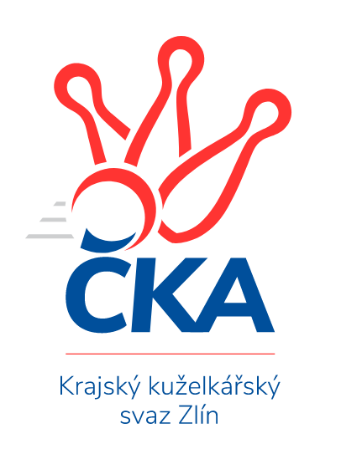 Nejlepší šestka kola - absolutněNejlepší šestka kola - absolutněNejlepší šestka kola - absolutněNejlepší šestka kola - absolutněNejlepší šestka kola - dle průměru kuželenNejlepší šestka kola - dle průměru kuželenNejlepší šestka kola - dle průměru kuželenNejlepší šestka kola - dle průměru kuželenNejlepší šestka kola - dle průměru kuželenPočetJménoNázev týmuVýkonPočetJménoNázev týmuPrůměr (%)Výkon5xPetr PeléšekSlavičín B49019xTomáš KejíkKroměříž A1144533xJozef KundrataBojkovice B4835xPetr PeléšekSlavičín B111.964906xPavel ChvatíkKelč4781xRudolf FojtíkSlavičín A110.494643xPetr MňačkoZlín C4721xRadek RakSlavičín A110.494645xPavel StruhařZlín C4712xJozef KundrataBojkovice B109.534833xAlois BeňoBylnice4652xMartin KovácsVsetín B108.97433